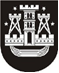 KLAIPĖDOS MIESTO SAVIVALDYBĖS TARYBASPRENDIMASDĖL PAREIGINĖS ALGOS PASTOVIOSIOS DALIES KOEFICIENTŲ NUSTATYMO ŠVIETIMO ĮSTAIGŲ VADOVAMS2018 m. vasario 21 d. Nr. T2-20KlaipėdaVadovaudamasi Lietuvos Respublikos vietos savivaldos įstatymo 16 straipsnio 2 dalies 21 punktu ir Lietuvos Respublikos valstybės ir savivaldybių įstaigų darbuotojų darbo apmokėjimo įstatymo (toliau – Darbo apmokėjimo įstatymas) 8 straipsnio 2 dalimi, Darbo apmokėjimo įstatymo 5 priedo 1.1, 2.1 papunkčiais, 41 punkto 4 dalimi, 44 punktu, Klaipėdos miesto savivaldybės biudžetinių įstaigų vadovų darbo apmokėjimo sistemos aprašo, patvirtinto Klaipėdos miesto savivaldybės tarybos 2017 m. gruodžio 21 d. sprendimu Nr. T2-342 „Dėl Klaipėdos miesto savivaldybės biudžetinių įstaigų vadovų darbo apmokėjimo sistemos aprašo patvirtinimo“, 12.1 papunkčiu ir atsižvelgdama į įstaigų vadovų prašymus, Klaipėdos miesto savivaldybės taryba nusprendžia:1. Nustatyti nuo 2018 m. vasario 1 d. pareiginės algos pastoviosios dalies koeficientus  šiems Klaipėdos miesto švietimo įstaigų vadovams:1.1. Birutei Bartašiūtei, Klaipėdos „Saulėtekio“ progimnazijos direktorei, – 9,57 (9,11 + 5 %) baziniais dydžiais;1.2. Vidai Martinkienei, Klaipėdos lopšelio-darželio „Versmė“ direktorei, – 10,64 (9,25 + 15 %) baziniais dydžiais.2. Įgalioti Klaipėdos miesto savivaldybės merą Vytautą Grubliauską įforminti įstaigų vadovų darbo sutartyse šio sprendimo 1 punktu nustatytus pareiginės algos koeficientus.Šis sprendimas gali būti skundžiamas per tris mėnesius nuo sužinojimo apie teisių pažeidimą darbo ginčų komisijai Lietuvos Respublikos darbo kodekso nustatyta tvarka.Savivaldybės meras Vytautas Grubliauskas